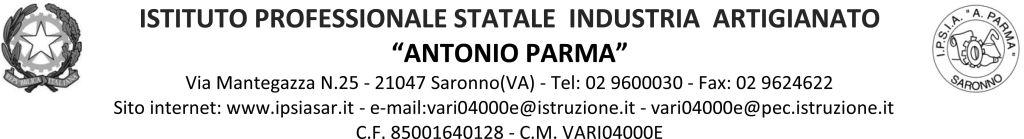 Circ. n. 101                                                                                             Saronno, 17/11/2021                                                                                                            Agli Alunni                                                                                                       Genitori                                                                                                      Docenti                                                                                                                Classi quinteOGGETTO: incontro di Orientamento - L’orientamento al lavoro: l’importanza delle Soft Skills	In relazione alle attività di orientamento in uscita programmate per il corrente anno scolastico dal nostro Istituto, si comunica che in data 19/11/21 in aula magna è previsto un incontro per gli studenti delle classi quinte con i relatori dell’operatore accreditato in Regione Lombardia Maximus srl sul tema in oggetto. Orari degli incontri:Dalle ore 09.10 alle ore 11.00  classi 5AA-5BA-5CADalle ore 11.10 alle ore 13.00  classi 5AS-5BS-5CS-5AC                                                                                                                          IL DIRIGENTE SCOLASTICO                                                                                                         Prof. Alberto Ranco